Attachment 4Electronic Workplan Feedback Survey 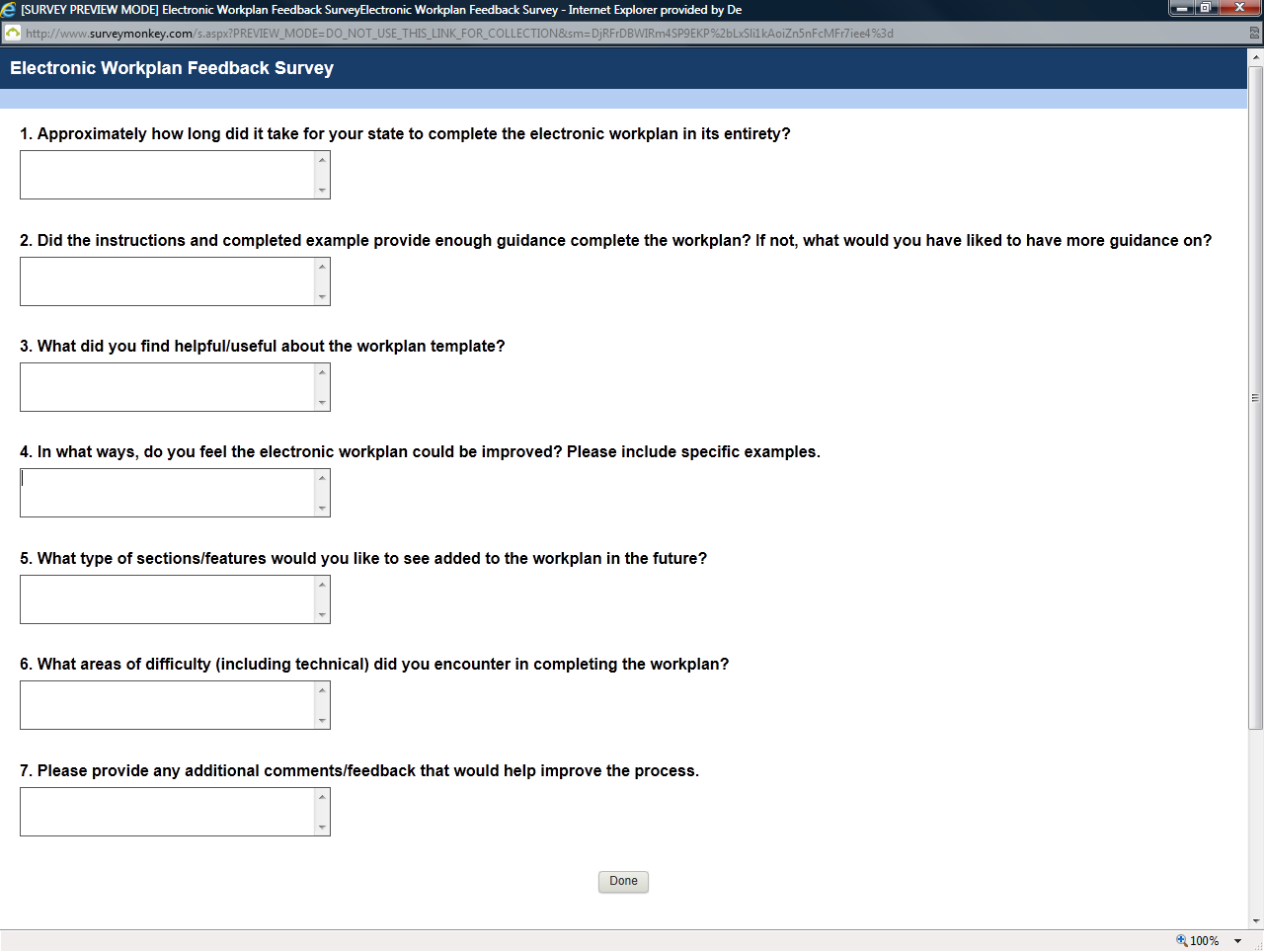 